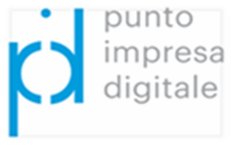 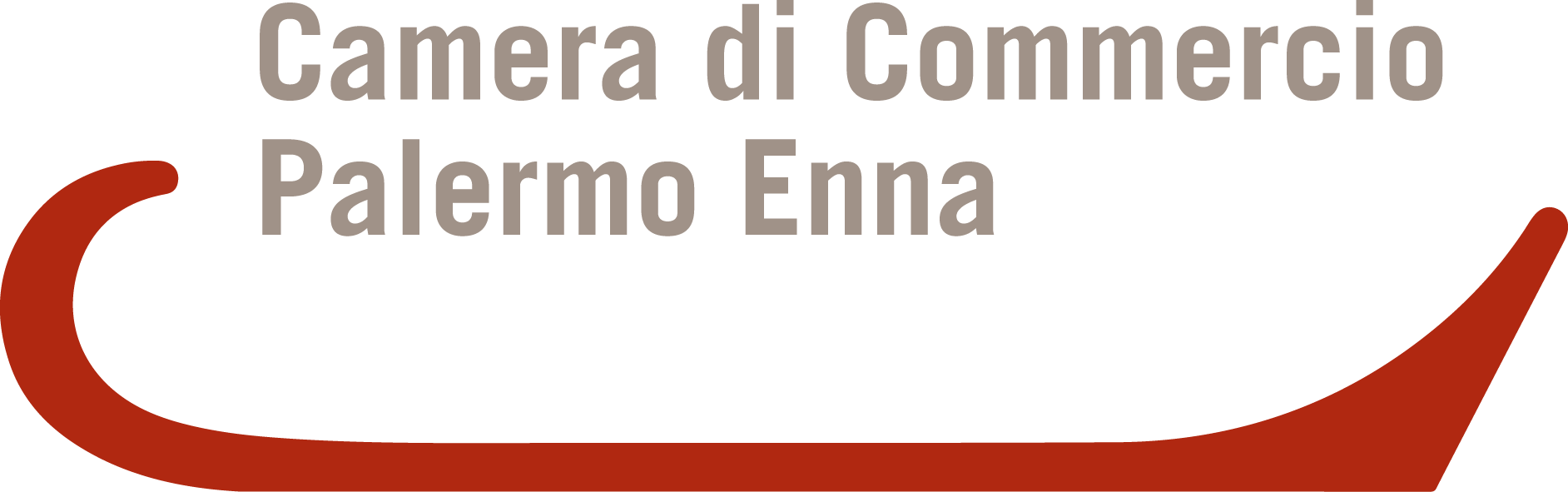 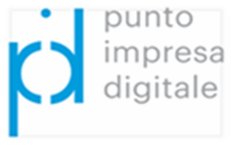 Ai sensi della Delibera AGCM del 14 novembre 2012, n. 24075 e s.m.i. “Regolamento attuativo in materia di rating di legalità” (di seguito “Il Regolamento AGCM”) e del Decreto 20 febbraio 2014, n. 57 - MEF-MISE “Regolamento concernente l’individuazione delle modalità in base alle quali si tiene conto del rating di legalità attribuito alle imprese ai fini della concessione di finanziamenti”Il sottoscritto 	C.F. 	nato a 	il  	consapevole delle sanzioni penali previste dal D.P.R. n. 445/2000, per le dichiarazioni mendaci, la falsità negli atti e l’uso di atti falsi (art. 76, D.P.R. n. 445/2000);sotto la propria personale responsabilità e in qualità di titolare/legale rappresentante dell’impresacon sede legale in 	C.F. 	ai fini del corretto svolgimento dell’istruttoria per la fruizione dei benefici previsti dal Bando Voucher Digitali I4.0DICHIARAche all’impresa è stato attribuito il rating di legalità con almeno il punteggio base (una “stelletta”) previsto dall’art. 3 della citata Delibera e che il rating è ancora valido (non risulta scaduto, sospeso o revocato);di aver preso visione dell’informativa resa ai sensi degli artt. 13 e 14 del Regolamento UE 2016/679, inserita in calce al presente modulo e di espressamente autorizzare al trattamento anche informatizzato dei propri dati forniti per le finalità in essa esplicitate.Dichiaro inoltre di espressamente autorizzare la Camera di Commercio di Palermo ed Enna al trattamento dei propri dati forniti per l’invio di comunicazioni relative alle attività istituzionali della Camera di Commercio, quali ad esempio seminari formativi/informativi , iniziative di promozione del tessuto economico del territorio, analisi statistiche (scelta facoltativa: barrare la casella solo nel caso in cui si intenda prestare il consenso al trattamento dei dati anche per tale finalità)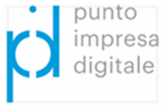 INFORMATIVA AI SENSI DEGLI ARTICOLI 13 E 14 DEL REGOLAMENTO UE 2016/679 (GDPR).Ai sensi e per gli effetti di quanto previsto dagli artt. 13 e 14 del Regolamento (UE) 2016/679 del Parlamento e del Consiglio Europeo relativo alla protezione delle persone fisiche con riguardo al trattamento dei dati personali, nonché alla libera circolazione di tali dati (di seguito GDPR), la Camera di Commercio Industria ed Artigianato di Palermo ed Enna (di seguito anche “CCIAA”) intende informarLa sulle modalità del trattamento dei Suoi dati personali, in relazione alla presentazione della domanda di contributo. Il titolare del trattamento dei dati è la CCIAA di Palermo ed Enna con sede legale in via Emerico Amari, 11- 90139 Palermo, P.I. e C.F. 06530500823, in persona del legale rappresentante pro-tempore, il quale ha designato il Responsabile della Protezione dei Dati (RPD) nella persona del Responsabile pro-tempore Sig. Girolamo Quartararo dell’Ufficio RPD, contattabile al seguente indirizzo e-mail:  	rpd-paen@paen.camcom.itSi informa che i dati conferiti dai soggetti interessati costituiscono presupposto indispensabile per lo svolgimento del Punto Impresa Digitale (PID) con particolare riferimento alla presentazione della domanda di contributo ed alla corretta gestione amministrativa e della corrispondenza nonché per finalità strettamente connesse all’adempimento degli obblighi di legge, contabili e fiscali, ivi inclusa ai fini degli adempimenti necessari a dare applicazione al presente testo di regolamento, ivi inclusa la comunicazione di tali informazioni alle banche dati dei contributi pubblici previste dall’ordinamento giuridico e alla pubblicità sulla rete internet ai sensi del D.lgs. 14 marzo 2013, n. 33. Il loro mancato conferimento può comportare l’impossibilità di ottenere quanto richiesto o la concessione del contributo richiesto. Si precisa che l’interessato è tenuto a garantire la correttezza dei dati personali forniti, impegnandosi, in caso di modifica dei suddetti dati, a richiederne la variazione affinché questi siano mantenuti costantemente aggiornati. I dati forniti saranno utilizzati solo con modalità e procedure strettamente necessarie ai suddetti scopi e non saranno oggetto di comunicazione e diffusione fuori dai casi individuati da espresse disposizioni normative. Resta fermo l’obbligo della CCIAA di comunicare i dati all’Autorità Giudiziaria, ogni qual volta venga inoltrata specifica richiesta al riguardo. Il trattamento dei dati personali è effettuato – nel rispetto di quanto previsto dal GDPR e successive modificazioni e integrazioni, nonché dalla normativa nazionale – anche con l’ausilio di strumenti informatici, ed è svolto dal personale della CCIAA e/o da soggetti terzi, designati Responsabili esterni del trattamento, che abbiano con esso rapporti di servizio, per il tempo strettamente necessario a conseguire gli scopi per cui sono stati raccolti. La CCIAA cura il costante aggiornamento della propria informativa sulla privacy per adeguarla alle modifiche legislative nazionali e comunitarie. Specifiche misure di sicurezza sono osservate per prevenire la perdita dei dati, usi illeciti o non corretti ed accessi non autorizzati. Ai sensi degli art. 13, comma 2, lettere (b) e (d) e 14, comma 2, lettere (d) e (e), nonché degli artt. 15, 16, 17, 18, e 21 del GDPR, i soggetti cui si riferiscono i dati personali hanno il diritto in qualunque momento di: chiedere al Titolare del trattamento l'accesso ai dati personali, la rettifica, l’integrazione, la cancellazione degli stessi, la limitazione del trattamento dei dati che la riguardano o di opporsi al trattamento degli stessi qualora ricorrano i presupposti previsti dal GDPR; esercitare i diritti di cui alla lettera a) mediante la casella di posta rpd-paen@paen.camcom.it  con idonea comunicazione; proporre un reclamo al Garante per la protezione dei dati personali, seguendo le procedure e le indicazioni pubblicate sul sito web ufficiale dell’Autorità: www.garanteprivacy.it. Si informa che, ai sensi dell’articolo 7, paragrafo 3 del GDPR ove applicabile, l’Interessato potrà in qualsiasi momento revocare il consenso al trattamento dei dati. La revoca del consenso non pregiudica la liceità del trattamento basato sul consenso rilasciato prima della revoca. 